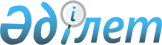 Об утверждении Санитарных правил "Санитарно-эпидемиологические требования к кладбищам и объектам похоронного назначения"Приказ Министра здравоохранения Республики Казахстан от 19 августа 2021 года № ҚР ДСМ-81. Зарегистрирован в Министерстве юстиции Республики Казахстан 23 августа 2021 года № 24066.
      В соответствии с подпунктом 132-1) пункта 16 Положения о Министерстве здравоохранения Республики Казахстан, утвержденного постановлением Правительства Республики Казахстан от 17 февраля 2017 года № 71 ПРИКАЗЫВАЮ:
      1. Утвердить прилагаемые Санитарные правила "Санитарно-эпидемиологические требования к кладбищам и объектам похоронного назначения".
      2. Признать утратившими силу:
      1) приказ Министра национальной экономики Республики Казахстан от 26 февраля 2015 года № 138 "Об утверждении Санитарных правил "Санитарно-эпидемиологические требования к кладбищам и объектам похоронного назначения" (зарегистрирован в Реестре государственной регистрации нормативных правовых актов под № 10646);
      2) пункт 1 Перечня некоторых приказов Министерства здравоохранения Республики Казахстан и Министерства национальной экономики Республики Казахстан, в которые вносятся изменения и дополнения, утвержденного приказом Министра здравоохранения Республики Казахстан от 5 июля 2020 года № ҚР ДСМ-78/2020 "О некоторых вопросах организации и проведения санитарно-противоэпидемических и санитарно-профилактических мероприятий" (зарегистрирован в Реестре государственной регистрации нормативных правовых актов под № 20935).
      3. Комитету санитарно-эпидемиологического контроля Министерства здравоохранения Республики Казахстан в установленном законодательством Республики Казахстан порядке обеспечить:
      1) государственную регистрацию настоящего приказа в Министерстве юстиции Республики Казахстан;
      2) размещение настоящего приказа на интернет-ресурсе Министерства здравоохранения Республики Казахстан после его официального опубликования;
      3) в течение десяти рабочих дней после государственной регистрации настоящего приказа в Министерстве юстиции Республики Казахстан представление в Юридический департамент Министерства здравоохранения Республики Казахстан сведений об исполнении мероприятий, предусмотренных подпунктами 1) и 2) настоящего пункта.
      4. Контроль за исполнением настоящего приказа возложить на курирующего вице-министра здравоохранения Республики Казахстан.
      5. Настоящий приказ вводится в действие по истечении десяти календарных дней после дня его первого официального опубликования.
      "СОГЛАСОВАН"Министерство информации иобщественного развитияРеспублики Казахстана
      "СОГЛАСОВАН"Министерство национальнойэкономики Республики Казахстан Санитарные правила "Санитарно-эпидемиологические требования к кладбищам и объектам похоронного назначения" Глава 1. Общие положения
      1. Санитарные правила "Санитарно-эпидемиологические требования к кладбищам и объектам похоронного назначения" (далее – Санитарные правила) разработаны в соответствии с подпунктом 132-1) пункта 16 Положения о Министерстве здравоохранения Республики Казахстан, утвержденного постановлением Правительства Республики Казахстан от 17 февраля 2017 года № 71 (далее – Положение) и определяют санитарно-эпидемиологические требования к проектированию, содержанию и эксплуатации кладбищ, организации захоронения и перезахоронения трупов, объектам похоронного назначения и на период введения ограничительных мероприятий, в том числе карантина на религиозных объектах.
      2. В настоящих Санитарных правилах используются следующие термины и определения:
      1) культовое здание (сооружение) – место, предназначенное для богослужений, молитвенных и религиозных собраний, религиозного почитания (паломничества);
      2) религиозные объекты – объекты, деятельность которых направлена на удовлетворение религиозных потребностей верующих;
      3) закрытое кладбище – кладбище, зона захоронений которого полностью использована для создания новых мест захорения;
      4) похоронное бюро, бюро-магазины (магазины) похоронного обслуживания – объекты, по реализации товаров и оказанию услуг для проведения траурных обрядов;
      5) объекты похоронного назначения – объекты, предназначенные для ритуального обслуживания населению (кладбища, крематории, колумбарии, похоронные бюро и бюро-магазины (магазины) похоронного обслуживания);
      6) кладбище – территория, специально выделенная для захоронения умерших или их останков;
      7) администрация кладбища – физическое или юридическое лицо, осуществляющее организационно-распорядительные и административно-хозяйственные функции по содержанию и эксплуатации кладбища;
      8) погребение (похороны) – обрядовые действия по захоронению тела (останков) умершего в землю (могилу, склеп) или преданию огню (кремации) с захоронением урны с прахом (пеплом) в могилу, склеп в соответствии с волеизъявлением покойного, вероисповеданием, обычаями и традициями, не противоречащими санитарным, природоохранным, градостроительным и иным правилам и нормам;
      9) могила – место захоронения умершего или его останков;
      10) останки – неразложившиеся остатки трупа. Глава 2. Санитарно-эпидемиологические требования к проектированию, содержанию и эксплуатацию кладбищ, объектов похоронного назначения
      3. Не допускается размещать кладбища на территориях:
      1) первого и второго поясов зон санитарной охраны источников водоснабжения и минеральных источников;
      2) первой и второй зон санитарной охраны курортов;
      3) затапливаемых, подверженных оползням и обвалам, заболоченных участках;
      4) на берегах водоемов I и II категории, используемых населением для хозяйственно-бытовых нужд, купания и других культурно-оздоровительных мероприятий;
      5) стационарно неблагополучных пунктов по сибирской язве;
      6) с мощностью эффективной дозы гамма-излучения, превышающей мощность дозы на открытой местности более чем на 0,2 микроЗиверт в час.
      4. Кладбища размещаются на расстоянии, считая от ограждения кладбища, расположенного ближе:
      1) до первых жилых и общественных зданий, спортивно-оздоровительных и санаторно-курортных зон составляет не менее 300 метров;
      2) до источника питьевого водоснабжения населения с подтверждением достаточности расстояния расчетами поясов зон санитарной охраны водоисточника и времени фильтрации составляет не менее 1000 метров.
      Расстояние до первых жилых и общественных зданий, спортивно-оздоровительных и санаторно-курортных зон для закрытых кладбищ составляет не менее 100 метров.
      5. Общая площадь захоронения принимается из расчета 65-70 процентов от общей площади кладбища.
      6. Месторасположение участка для кладбища и его размеры предусматриваются в проекте планировки и застройки населенного пункта с учетом возможности использования территории кладбища непосредственно после его закрытия под устройство парка или сада.
      7. Похоронные бюро, бюро-магазины (магазины) похоронного обслуживания (имеющих в своем составе помещения для хранения тел умерших, подготовки их к похоронам, проведения церемонии прощания) размещаются в отдельно стоящих зданиях на расстоянии не менее 50 метров от жилых и общественных зданий.
      8. Территория кладбища и входы в здания похоронного обслуживания обеспечиваются урнами для сбора мусора, площадками с контейнарами в соответствии с Санитарными правилами "Санитарно-эпидемиологические требования к сбору, использованию, применению, обезвреживанию, транспортировке, хранению и захоронению отходов производства и потребления", утвержденными приказом исполняющего обязанности Министра здравоохранения Республики Казахстан от 25 декабря 2020 года № ҚР ДСМ-331/2020 (зарегистрирован в Реестре государственной регистрации нормативных правовых актов под № 21934).
      9. Проектирование и устройство могил:
      1) расстояние между участками могил составляет по длинным сторонам не менее 1 метра, а коротким – не менее 0,5 метров;
      2) глубина могилы устанавливается в зависимости от характера грунта и уровня подпочвенных вод и составляет не менее чем 1,5 метра от поверхности земли до крышки гроба (при наличии). Во всех случаях отметка для могилы составляет на 0,5 метра выше уровня грунтовых вод;
      3) для умерших от особо опасных инфекций глубина могилы устанавливается на уровне 2-х метров, при этом на дне рассыпается хлорная известь слоем не менее 10 см;
      4) каждая могила имеет насыпь высотой 0,5 метра (далее – надмогильный холмик) от поверхности земли. Надмогильный холмик выступает за края могилы для защиты ее от атмосферных вод.
      10. Перезахоронение допускается при отсутствии особо опасных инфекционных заболеваний (сибирская язва, конго-крымская геморрагическая лихорадка) у умерших людей в течение двух первых недель с момента погребения, в последующем не ранее трех лет, в песчаных грунтах не ранее одного года по согласованию государственного органа в сфере санитарно-эпидемиологического благополучия населения.
      11. Могила в случае извлечения останков дезинфицируется и засыпается землей, а останки из могил переносятся в ящиках с крышкой, гроб укладывается в ящик и переносится на новое место. При повреждении (не сохранности) гроба, в котором производилось захоронение, остатки гроба сжигаются в специально отведенных местах.
      12. Лица, занимающиеся перезахоронением:
      1) прививаются против столбняка и сибирской язвы;
      2) обеспечиваются специальной одеждой и специальной обувью, средствами индивидуальной защиты (резиновые сапоги, резиновые рукавицы, респиратор или марлевая повязка, закрывающая рот и нос, комбинезон).
      13. Стирка и обезвреживание специальной одежды в домашних условиях не допускается, а инструмент, применяемый при производстве работ не выносится за пределы кладбища.
      14. Специальная одежда и обувь по окончании работ по эксгумации подвергаются очистке и дезинфекции в отведенных местах или сжигаются. Марлевые повязки после окончания работ по эксгумации сжигаются.
      15. Транспорт после перевозки эксгумированных останков подлежит дезинфекции в соответствии с требованиями санитарных правил, гигиенических нормативов, утверждаемых согласно подпункту 132-1) пункта 16 Положения.
      16. Погребение людей, умерших от инфекций неясной этиологии и особо опасных инфекций совершаются в оцинкованных, герметически запаянных гробах.
      17. При переносе кладбищ и захоронений проводится рекультивация территорий (участков). Не используется грунт с ликвидируемых мест захоронений для планировки жилой территории.
      18. В случаях обнаружения при проведении строительных работ ранее неизвестных захоронений, проводится перезахоронение останков трупа и рекультивация территории.
      19. Территории кладбищ используются по истечении двадцати лет с момента его переноса. Территория в этих случаях используется только под зеленые насаждения. Глава 3. Санитарно-эпидемиологические требования к религиозным объектам на период введения ограничительных мероприятий, в том числе карантина
      20. На религиозных объектах (далее – объект), в соответствии с приказом руководителя администрации объекта назначается ответственное лицо за проведением наблюдения за персоналом культовых зданий (сооружений) с проведением опроса состояния и осуществлением термометрии.
      21. В целях недопущения распространения инфекции персонал с проявлениями острых респираторных инфекций (повышенная температура, кашель, насморк) и других инфекционных заболеваний направляется для обследования в медицинскую организацию по месту жительства.
      22. Администрация объекта организует обеспечение персонала культовых зданий (сооружений) достаточным запасом одноразовых медицинских или тканевых масок (далее – маска), а также дезинфицирующими салфетками, кожными антисептиками для обработки рук, дезинфицирующими средствами. Обеспечение масками сотрудников из расчета замены масок через каждые 3 часа со своевременной утилизацией использованных предметов личной гигиены.
      23. В религиозных объектах обеспечивается ношение масок персоналом и священнослужителями.
      24. Доступ прихожан в культовые здания (сооружения) допускается при обязательном наличии масок.
      25. Для обработки рук посетителей, на видном и доступных местах (у входа, в санитарных узлах, в помещениях для проведения богослужений, в комнатах для омовения и предназначенных для распространения предметов религиозного назначения) устанавливаются кожные антисептики, санитайзеры.
      26. Совершение молитв в культовых зданиях (сооружениях) осуществляется при соблюдении дистанции из расчета не менее 4 метров на человека.
      27. Обеспечивается соблюдение социальной дистанции путем нанесения соответствующей разметки на полу, ограждений и барьерных лент для направления движения посетителей, недопущение мест возможного скопления людей.
      28. В комнатах, отведенных для совершения религиозных ритуалов обеспечивается соблюдение санитарно-гигиенических норм.
      29. Для обеспечения оптимальных условий температуры и влажности воздуха проводится ревизия (очистка, мойка, дезинфекция, замена фильтров) систем вентиляции и кондиционирования воздушной среды в соответствии с требованиями санитарных правил, гигиенических нормативов, утверждаемых согласно подпункту 132-1) пункта 16 Положения.
      30. В течение суток проводится регулярное проветривание всех помещений продолжительностью не менее 15 минут с кратностью не менее 5 раз в день.
      31. С целью регулярного обеззараживания воздуха в местах скопления посетителей применяются бактерицидные лампы (используются в отсутствии посетителей и персонала) и (или) рециркуляторы воздуха (разрешается использовать в присутствии людей), в соответствии с инструкциями по эксплуатации.
      32. В помещениях культовых зданий (сооружений) проводится ежедневная уборка с применением дезинфицирующих средств. Все виды работ с дезинфицирующими средствами выполняются во влагонепроницаемых герметичных перчатках.
      33. Для проведения дезинфекции применяются дезинфицирующие средства, зарегистрированные и разрешенные в установленном порядке к применению на территории Республики Казахстан и Евразийского экономического союза и включенные в Единый реестр свидетельств о государственной регистрации стран Евразийского Экономического Союза, в инструкциях по применению которых указаны режимы обеззараживания объектов при вирусных инфекциях, со следующей кратностью: санитарные узлы (пол, санитарно-техническое оборудование, в том числе вентили кранов, спуск бачков унитаза) и перила обрабатываются 3 раза в день.
					© 2012. РГП на ПХВ «Институт законодательства и правовой информации Республики Казахстан» Министерства юстиции Республики Казахстан
				
      Министр здравоохраненияРеспублики Казахстан 

А. Цой
Утверждены
приказом Министр
здравоохранения
Республики Казахстан
от 19 августа 2021 года № ҚР ДСМ-81